Перечень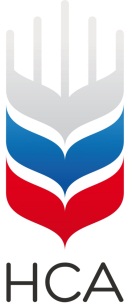 страховых организаций – членов НСА, соответствующих требованиям, утвержденным Постановлением Правительства Российской Федерации от 23 декабря 2021 г. № 2423, и планирующих осуществление в 2022 году страхования от риска утраты (гибели) урожая сельскохозяйственных культур, посадок многолетних насаждений в результате наступления чрезвычайной ситуации природного характера (далее – Страхование от ЧС)№ п/пПолное наименование страховой организации(сокращенное наименование)Рег. номерв реестре ЦБ РФ Планирование осуществления в 2022 году страхования от ЧС1234Акционерное общество «АльфаСтрахование»АО «АльфаСтрахование»2239ДаСтраховое акционерное общество «ВСК»САО «ВСК»0621ДаСтраховое публичное акционерное общество «Ингосстрах»СПАО «Ингосстрах»0928НетАкционерное общество «Московская акционерная страховая компания»АО «МАКС»1427НетСтраховое акционерное общество «РЕСО-Гарантия»САО «РЕСО-Гарантия»1209НетПубличное акционерное общество  Страховая компания «Росгосстрах»ПАО СК «Росгосстрах»0001ДаАкционерное общество «Страховая компания «РСХБ-Страхование»АО СК «РСХБ-Страхование»2947ДаОбщество с ограниченной ответственностью Страховая компания «Сбербанк страхование»ООО СК «Сбербанк страхование»4331ДаАкционерное общество «Страховое общество газовой промышленности»АО «СОГАЗ»1208НетОбщество с ограниченной ответственностью «Страховая Компания «Согласие»ООО «СК «Согласие»1307ДаПубличное акционерное общество «Страховая акционерная компания «ЭНЕРГОГАРАНТ»ПАО «САК «ЭНЕРГОГАРАНТ»1834Нет